音声コード導入研修会 申込書特定非営利活動法人日本視覚障がい情報普及支援協会 行き　　　　　　　　　　　　　　　　  　　　　　　　　　　　　自治体名：               　　　　　　            　　　　　　　　　　　　　　　　  　　　　　　　　　　　　所　 属　：             　　　　　　         　　　　　　　　　　　　　　　　　　　　  　　　　　　　　　　　 役   職 ：　　　　　　　　　　　　　　　　　　　　         　　　　　　　　　　　　　　　　  　　　　　　　　　　　　氏　 名 ：　　　　　　　　     　　　　　　　　　　　　　　  　　　　　　　　　　　　　　　　　  　　　　　　　　　　　　電 　話 ：　　　　　　　　　　　    　   　  　　　　　　　　　　　　　　　　  　　　　　　　　　　　　Mail    ：　　　　　　　　 　  　　　　     　 ※カバーレターは不要です。このままＦＡＸ若しくはメールにて送信してください。＜研修会申込み内容＞※参加対象者は、庁内職員を中心に、地域の公益法人、ＮＰＯ団体等。※開催時間は、１時間半～２時間が目安になります。※自治体様でのご準備は、会場（会議室等）、プロジェクター、スクリーン、ハンドマイク、延長コード、そして研修会周知となります。※事前にレジュメデータ（ＰＤＦ）をメール送信しますので、指定の印刷仕様をご参考のうえ参加予定人数分の冊子タイプ印刷をお願いします。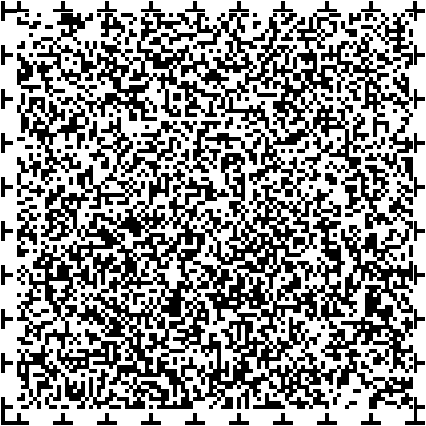 候補１候補２候補３希望実施日　　   年    月　　 日 年    月 　　日       年    月 　　日開催時間予定参加人数